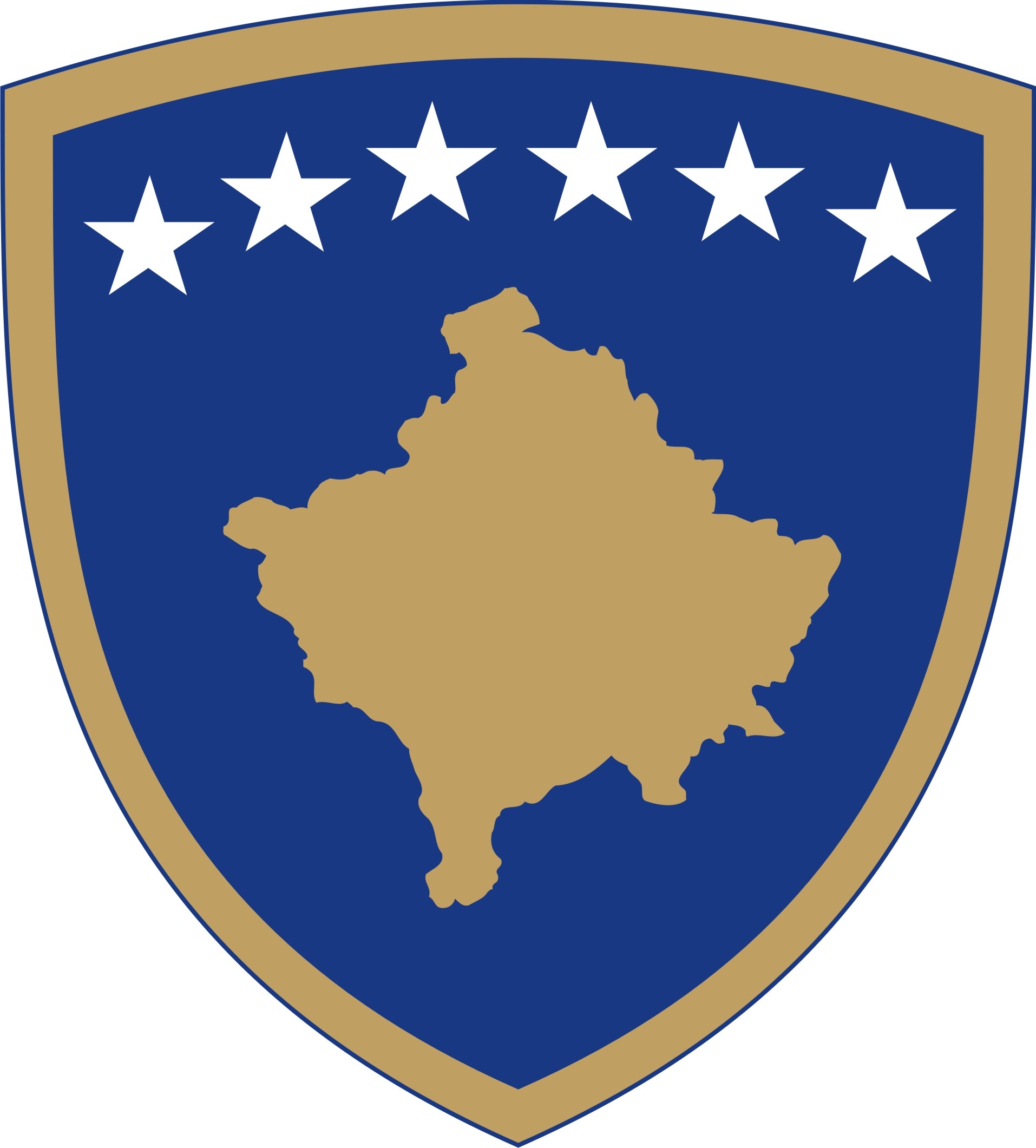 Republika e KosovësRepublika Kosova-Republic of KosovoQeveria-Vlada-Government Ministria e Tregtisë dhe Industrisë - Ministarstvo Trgovine i Industrije - Ministry of Trade and IndustryDOKUMENT KONSULTIMI RREGULLORE E KËSHILLIT TË METROLOGJISËPërmbledhje e shkurtër për hartimin e  Drafte Rregullores për  Këshillit të MetrologjisëArsyeshemëria për hartimin e kësaj  Rregullore është  krijimi i një baze legale funksionale  dhe lehtë të zbatueshme në lidhje me  procedurat , fushëveprimi, si dhe përzgjedhja e anëtarëve   të Këshillit të Metrologji Po ashtu kjo  Draft – Rregullore është hartuar me qëllim të harmonizimit të Ligjit Nr. 06/L-037 për Metrologji, Përshkrimi i shkurtër i çështjesKëshilli i Metrologjisë(KM): Identifikon prioritetet në fushën e metrologjisë në vend, propozon këshilla profesionale  të ekspertëve lidhur me zhvillimin e Sistemit të Metrologjisë në Republikën e Kosovës,. Propozon prioritetet në kërkime shkencore dhe projektet e zhvillimit në fushën e metrologjisë. Me kërkesë të Drejtorit të Agjencisë së Metrologjisë së Kosovës (AMK), Këshilli i Metrologjisë mundë të  jep, këshilla  profesionale, përkatësisht opinione për publikimin e aktiviteteve metrologjike, që janë  me interes publik.Në draft-Rregullore  paraqitet përbërja e  këshillit   nga shtatë (7)   anëtarë  nga  ekspertë të shquar në fushën e metrologjisë, përfaqësues të ministrive dhe përfaqësues të palëve të interesuaraAnëtarët e KM emërohen nga Drejtori i Përgjithshëm i AMK-së- nga lista e ekspertëve të aprovuar nga Ministri i Ministrisë së Tregtisë dhe Industrisë. Nga pikëpamja teknike, anëtarët e KM mbulojnë të gjitha aktivitetet e shërbimeve të metrologjisë në AMK-ë.Qëllimi i konsultimitQëllim kryesor i konsultimit të Draft -  Rregullores për Këshillin e Metrologjisë është që të sigurojë opinionet, rekomandimet nga grupet e caktuara të interesit që merren me këtë veprimtari. Një  kontribut të veçantë mund të ofrojnë edhe institucionet që janë të ndërlidhura me këtë fushë të rëndësishme . Për këto dhe për arsye të tjera, Qeveria e Kosovës, ka konsideruar që forma më e mirë e procesit të politik bërjes në aspektin legjislativ, është konsultimi i hershëm me grupet e interesit, të cilat në një mënyrë apo tjetër, ndikojnë drejtpërdrejtë në përmirësimin e cilësisë së kësaj Draft-Rregullore.Procesi i konsultimeve me grupet e interesit do të bëhet në formë të shkruar, ku në mënyrë të detajuar, do të bëhen pyetjet për çështjet e propozuara. Përveç pyetjeve të cilat ne si organ propozues i kemi caktuar, grupet e interesit, do të kenë mundësinë të propozojnë  edhe  çështjet  tjera të cilat mendojnë se janë të rëndësishme dhe të nevojshme për diskutim. Ofrimi i përgjigjeve të qarta dhe të argumentuara, do të kontribuonte drejtpërdrejtë në përmirësimin e cilësisë së Draft Rregullores së propozuar. Të gjitha komentet, rekomandimet, alternativat tuaja të propozuara në këtë Draft Rregullore, ne si institucion  propozues, do të analizojmë dhe në afatin sa më të shkurtër, do të mundohemi   t’i inkorporojmë pa e cenuar materien e kësaj Draft Rregullore e cila është mjaft specifike. Draftin përfundimtar së bashku me tabelën informuese, do t’ua përcjellim të gjitha grupeve të përfshira në konsultimAfati përfundimtar për dorëzimin e përgjigjeveAfati përfundimtar i dorëzimit të kontributit me shkrim në kuadër të procesit të konsultimit, për Draft Rregullore  për Këshillin e Metrologjisë është deri më  datën 19.07.2019Të gjitha komentet  e pranuara deri në këtë afat do të përmblidhen nga ana e personit përgjegjës.Të gjitha kontributet me shkrim duhet të dorëzohen në formë elektronike në e-mail adresën: Agron Shurdhani  me titull “Draft Rregullore  për Këshillin e Metrologjisë Ju lutemi që në kuadër të kontributit tuaj me shkrim, të specifikoni qartë së në çfarë cilësie jeni duke kontribuar në këtë proces konsultimi (p.sh. në cilësi të përfaqësuesit të organizatës, kompanisë, në cilësi individuale, etj.)Komentet nga organizatatJu lutem, që komentet tuaja të ofrohen sipas udhëzimeve të shënuara më poshtë:Emri i organizatës që jep komente:Fushat kryesore të veprimit të organizatës:Informatat e kontaktit të organizatës (adresa, e-mail, telefoni):Data e dërgimit të komenteve: Forma e kontributit është e hapur, mirëpo preferohet që kontributet tuaja t’i përfshini në kuadër të tabelës së bashkëngjitur më poshtë në këtë dokument, e cila përfshin çështjet kyçe të këtij dokumenti.Bashkëngjitur me këtë dokument, gjeni “Draft Rregullore  për Këshillin e Metrologjisë”Çështjet kyçeKomente rreth draftit aktualKomente shtesë1Çka mendoni për Draft Rregulloren  për Këshillin e Metrologjisë2A mendoni se procedura e aplikimit për emërim është përcaktuar çartë në këtë draft-Rregullore 3A mendoni qe Këshilli i Metrologjisë duhet te ketë më shumë se  shtate (7)   anëtarë  nga  ekspertë në fushën e metrologjisë? 4. Çfarë  mendoni  për  kriteret  e anëtarëve  te Këshillit të Metrologjisë